مراجعة الفصل الأول  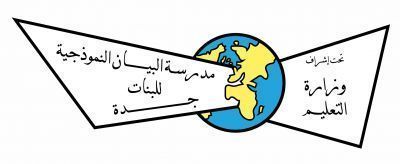 في العصور الأولى استخدمت .................. كأدوية أ-الحيوانات               ب-اللقاحات                 ج-الأعشاب               د-المضادات   أول من احتفظ بسجلات صحية دقيقة  أ-الرومان                     ب-الاغريق               ج-الصينيون               د-المصريون  كان لديهم عدم إلمام ببنية جسم الانسان بسبب حظر التشريح  أ-الرومان                     ب-الاغريق               ج-الصينيون            د-المصريون  اهتموا بالعلاج الروحي  أ-الرومان                   ب-الاغريق                ج-الصينيون             د-المغول  أول من بدء علوم الطب الحديث  أ-الرومان                 ب-العرب                     ج -الإغريق               د-المغول               اول من نظم الرعاية الصحية من خلال توفير الرعاية الطبية للجنود الجرحى أ-صينيون                ب-الرومان                      ج-الاغريق                   د-المغول  كان لهم الدور في الربط بين أهمية الغذاء الجيد والنظافة الشخصية والوقاية من الأمراض  أ-الاغريق               ب -العرب                            ج-الرومان                   د-الفرس  - كشف أسباب حمى الكلأ وميز بين الحصبة والجدري أ-ابن سينا             ب-الرازي                       ج-ابن البيطار              د-ابن النفيس  أول من شرح الدورة الدموية الرئوية  أ-ابن سينا               ب-الرازي                         ج-ابن البيطار            د-ابن النفيس   أسس النظام الطبي الشامل  أ-ابن سينا             ب-الرازي                          ج-ابن البيطار             د-ابن النفيس                    اكتمل مشروع الجينوم البشري عام  أ-1850                ب-1995                             ج-2003                 د-2010 استخدام أنظمة الفيديو والصوت والحاسب لتقديم خدمات الرعاية الصحية أ-التطبيب عن بعد          ب-العلاج البديل        ج-رعاية كبار السن       د-احتواء التكلفة  مصطلح Telemedicine يعني أ-التطبيب عن بعد          ب -العلاج البديل        ج-رعاية كبار السن       د-احتواء التكلفة جميع ما يلي من مميزات التطبيب عن بعد ما عدا  أ-توفير الوقت            ب-دقة التشخيص          ج -الوصول لمواقع مختلفة         د-الوقاية من الأمراض من متطلبات التطبيب عن بعد توافر  أ-وسائل مواصلات           ب-أدوات مكتبية       ج-سجلات صحية الكترونية        د-غذاء صحي مصطلح Wellness يعني أ-العافية                       ب-الخصوبة             ج-قبل الخصوبة                    د-النضج  هو تمتع الفرد بصحة جيدة لقسم بتوازن الصحة البدنية والعقلية والاجتماعية أ-الشيخوخة                  ب-الخصوبة            ج-العافية                          د-النضج جميع ما يلي من طرق الطب التكميلي او البديل ما عدا أ-الوخز بالأبر                ب-الحجامة             ج -جراحة العظام                 د-اليوجا مصطلح Alternative Therapies يعني  أ -الرعاية الطبية             ب-الصحة العامة        ج-الطب التكميلي                د-الطب البديل  تفشي مرض ما على مساحة جغرافية واسعة مصيباً عدد كبيراً من السكان  أ-الالتهاب                     ب-الجائحة                ج-العافية                          د-المرض  توفى ٧٠٪ من المصابين بفيروس إيبولا في دول غرب أفريقيا عام أ-2019                     ب-2014                 ج-2012                         د-1918 متلازمة الشرق الأوسط التنفسية MERS كانت تنتقل بواسطة  أ-الكلاب                    ب-الخنازير                 ج-القرود                          د-الجمال  لفيروس المسبب للأنفلونزا الاسبانية ويعرف باسم H1N1 يسبب الآن مرض أ-انفلونزا الكلاب         ب-انفلونزا الخنازير        ج-انفلونزا القرود                 د-انفلونزا الطيور استخدام العمليات الجينية والكيميائية للمخلوقات الحية بهدف تطوير وتعديل المنتجات المفيدة أ-الطب البديل       ب-التطبيب عن بعد       ج-التكنولوجيا الحيوية                د-احتواء التكلفة  25 ـ يشهد مجال الرعاية الصحية تغيرات وتطورات سريعة بسبب التقدم في مجال :  أ-الروبوتات                   ب-الزراعة                ج-الأعشاب                        د-المضادات ـ مصطلح Cost Containment  يعني :أ-التطبيب عن بعد                  ب-العلاج البديل                ج-رعاية كبار السن              د-احتواء التكلفة 27ـ محاولة التحكم في ارتفاع تكلفة الرعاية الصحية :  أ-التطبيب عن بعد                 ب-العلاج البديل                  ج-رعاية كبار السن             د-احتواء التكلفة28ـ من أسباب ارتفاع تكاليف الرعاية الصحية : أ-التطورات التكنولوجية         ب-الغذاء الجيد         ج-ارتفاع متوسط العمر                 د-أ و ج  29 ـ مصطلح Outpatient  Services يعني :  أ-خدمات العيادات الخارجية       ب-الوقاية المبكرة       ج-المشاركة في الخدمات            د-العنقود الصحي  30 ـ جميع ما يلي من طرق احتواء التكلفة ما عدا :   أ-المشاركة في الخدمات     ب-رعاية كبار السن                ج-الشراء بالجملة                 د-توفير الطاقة 31 ـ مصطلح  Health cluster يعني  :  أ-خدمات العيادات الخارجية          ب-الوقاية المبكرة      ج-المشاركة في الخدمات              د-العنقود الصحي32 ـ جميع ما يلي من خدمات الرعاية الصحية المنزلية ما عدا :   أ-جراحة العيون                  ب-الرعاية التمريضية          ج-العلاج التنفسي                د-الخدمات الغذائية 33ـ مصطلح Care  Geriatric  يعني : أ-المشاركة في الخدمات          ب-رعاية كبار السن        ج-الشراء بالجملة                  د-توفير الطاقة 34ـ أدركوا ارتباط بعض الامراض بسوء الصرف الصحي وعدم النظافة: ـأ-المصريون        ب-الصين القديمة         ج-الرومان       د-الاغريق   35ـ  التهديدات التي تواجه هذا القرن هي: ـأ-تكاثر البكتيريا      ب-تحور الفيروسات    ج-الامراض الفطرية      د-نقص المضادات الحيوية   36ـ زراعة القلب، والرئة، والكبد، والكلى مثال على: ـأ-التدخل والوقاية المبكرة            ب-توفير الطاقة         ج-احتواء التكلفة         د-التطورات التكنولوجية  37 ـ مصطلح العنقود الصحي cluster Health يقصد به: ـ  أ-الشراء بالجملة           ب-توفير الطاقة          ج-العيادات الخارجية         د-المشاركة وإلغاء الازدواجية  38ـ  تتيح للمرضى تلقي الرعاية دون الحاجة إدخالهم المستشفيات: ـ  أ-العيادات الخارجية     ب-الوقاية المبكرة      ج-توفير الطاقة                 د-الشراء بالجملة أو بالكميات 39ـ حدد المركز السعودي الاعتماد المنشآت الصحي CBAHI معايير أداء: ـأ-موحدة في المدن الطبية     ب-موحدة     ج-متباينة          د-مختلفة حسب كفاءة المنشأة ـ  40ـ يجب على مستهلك الرعاية الصحية: ـ  أ-توفير الرعاية للمستفيد       ب-خفض الجودة     ج-منح الاعتماد      د-الاطلاع على خيارات الرعاية ـ  41ـ من مزايا الرعاية الصحية المنزلية: ـ  أ-الزيادة في فترات التنويم      ب-زيادة التكلفة       ج-تقليل التكلفة      د-الإقامة الطويلة في المستشفى ـ  42ـ تلقي اللقاحات وفحص الاسنان والنظر بانتظام يعزز الصحة :ـ  أ-العاطفية           ب-الاجتماعية                       ج-البدنية                 د-الروحية  43ـ اكتشاف مرض باركنسون وترسب الاصبغة الدموية الوراثي يتم من خلال :ـ  أ-علم الجينيوم        ب-تكنولوجيا النانو          ج-الاختبار الجيني          د-التكنولوجيا الحيوية   44ـ من سلبيات التطبيب عن بعد :ـ  أ-توفير الوقت            ب-الوصول لمواقع مختلفة     ج-دقة التشخيص    د-الوقاية من الامراض السؤال الثاني: ضعي علامة (✓) أمام العبارة الصحيحة وعلامة (×) امام العبارة الخاطئة:مراجعة الفصل الثاني تقوم بتقديم خدمات الرعاية الصحية عبر التجمعات الصحية    أ-مجلس الضمان الصحي                 ج-هيئة الصحة العامة    ب-الهيئة العامة للغذاء والدواء      د-شركة تطوير القطاع الصحي القابضة تقوم بشراء الخدمات الصحية التي تقدمها الشركة القابضة وتقدمها للمواطنين أ ـ مركز التأمين الصحي الوطني          ج-هيئة الصحة العامة  ب-الهيئة العامة للغذاء والدواء     د-شركة تطوير القطاع الصحي القابضة            تقوم برصد وقياس وتقييم ومنع أي عوامل خطر تهدد الصحة العامة ومنعها.  مركز التأمين الصحي الوطني       ج-هيئة الصحة العامة   ب-الهيئة العامة للغذاء والدواء د-شركة تطوير القطاع الصحي القابضة تقوم بتوعية المستهلك ومراقبة الأغذية والأدوية والأجهزة الطبية ووضع معايير لها أ-مركز التأمين الصحي الوطني       ج-هيئة الصحة العامة  ب-الهيئة العامة للغذاء والدواء    د-شركة تطوير القطاع الصحي القابضة تقوم بتنظيم الممارسات الصحية واعتماد العاملين في القطاع الصحي الشركة الوطنية للشراء (نوبك) ج-المجلس الصحي السعودي    ب-الهيئة السعودية للتخصصات الصحية     د-مجلس الضمان الصحي تقوم بتنظيم قطاع التامين الصحي الخاص وتعزيز كفاءة الخدمة المقدمة أ-الشركة الوطنية للشراء (نوبك) ج-المجلس الصحي السعودي   ب-الهيئة السعودية للتخصصات الصحية     د-مجلس الضمان الصحيتقوم بشراء الأدوية والأجهزة المقدمة للمستشفيات الحكومية  أ-مجلس الضمان الصحي                 ج-الهيئة السعودية للتخصصات الصحية  ب-الشركة الوطنية للشراء (نوبك) د-المجلس الصحي السعودي تقوم بوضع اللوائح لضمان التنسيق والتكامل بين الجهات ذات الصلة بالصحة  أ-الشركة الوطنية للشراء (نوبك) ج--مجلس الضمان الصحي ب-المجلس الصحي السعودي        د-الهيئة السعودية للتخصصات الصحية تعتمد على التبرعات ورسوم العضوية وتقدم خدماتها على المستوى الإقليمي والمحلي.  أ-الوكالات التطوعية   ب-المستشفيات التخصصية           ج-العيادات       د-المختبرات من أمثلة الوكالات التطوعية.  أ-عيادات أرام لتقويم الاسنان         ج-مركز الملك سلمان للإغاثة  ب-مراكز المغربي للعيون          د-مستشفى سليمان الحبيب مصطلح Health Insurance يعني أ-الضمان الصحي ب-التأمين الصحي   ج-الصحة العامة   د-القطاع الصحي  قيام الفرد بدفع مبلغ من المال بصورة منتظمة لشركة وفي المقابل تقوم هي بدفع جميع تكاليف علاجه أ-التامين الصحي      ب-احتواء التكلفة           ج-التطبيب عن بعد             د-الرعاية المنزلية المبالغ التي يجب أن يدفعها المريض مقابل الخدمات الطبية أ-الدفع المشترك   ب-تخصيص المنافع    ج-التأمين المشترك    د-الخصومات   14ـ مبلغ محدد يدفعه الفرد مقابل الحصول على خدمة معينة أ-الخصومات   ب-التأمين المشترك       ج-تخصيص المنافع   د-الدفع المشترك 15ـ نسبة النفقات التي يتحملها كل من المريض وشركة التأمينأ-التأمين المشترك      ب-الدفع المشترك     ج-تخصيص المنافع     د-الخصومات16ـ اتفاقية تتيح لطرف ثالث مثل الطبيب أو مرفق رعاية صحيحة بتحصيل المدفوعات من شركة التأمين مباشرة أ-التأمين المشترك     ب-الدفع المشترك      ج-تخصيص المنافع     د-الخصومات 17ـ مجموعة من مقدمي الخدمات الصحية يعتمدهم مجلس الضمان الصحي وتحددهم شركة التأمين الصحي أ-الشركة الوطنية نوبك                              ج-المجلس الصحي السعودي    ب-الهيئة السعودية للتخصصات الصحية   د-شبكة مقدمي الخدمة المفضلين 18ـ شبكة مقدمي الخدمة المفضلين يرمز لها بالاختصار أ-PNP        ب-ATP           ج-NNP             د-PPN 19ـ أي مما يلي ليس من الأهداف الرئيسية لبوليصة التأمين الصحي لتعزيز العلاج     أ-تعزيز الصحة       ب-جمع الأموال           ج-حماية المستفيدين     د-تمكين المستفيدين 20ـ علم يعني بدراسة مرض معين في السكان  أ-علم الأوبئة     ب-علم النفس      ج-علم المجتمع      د-علم السكان 21 ـ مصطلح Bioethics يعني  أ-أخلاقيات علم الأحياء      ب-التأمين الصحي     ج-التكنولوجيا الحيوية     د-علم النفس22ـ مصطلح Epidemiology يعني  أ-علم الأوبئة     ب-علم الأحياء       ج-علم الأنسجة     د-علم النفس 23 . من أبرز مرافق الرعاية الصحية :ـ  أ-المختبرات        ب-مراكز العيون       ج-المستشفيات  د-العيادات   24ـ شبكة متكاملة من مرافق الرعاية الصحية تندرج تحت هيكل إداري واحد :ـ  أ-العلاج البديل         ب-التجمع الصحي     ج-رعاية المسنين  د-التطبيب عن بعد    25ـ يعود المرضى لمنازلهم فور تعافيهم من عملياتهم وعادة ما يكون ذلك بنفس اليوم :ـ  أ-مراكز جراحة اليوم الواحد               ج- مراكز قسطرة القلب  ب-عمليات الدماغ                           د-عمليات قص المعدة   26ـ في مخطط تنظيمي لمستشفى يتبع تسلسلياً للطبيب المعالج :ـ أ-الصيانة/لتدبير المنزلي         ب-قسم الاعمال/لضمان      ج-المختبر       د- موظف الاستقبال/الممرضون 27ـ اللوائح لضمان التنسيق والتكامل بين الجهات ذات الصلة بالصحة لتحسين وتعزيز الرعاية الصحية يضعها:ـ  أ-المجلس الصحي السعودي                  ج-هيئة الغذاء والدواء  ب-هيئة الصحة العامة                          د-مركز التأمين الصحي  28ـ يضع اللوائح لضمان التنسيق والتكامل بين الجهات ذات الصلة بالصحة لتحسين وتعزيز الرعاية الصحية :ـ  أ-SHC                           ج-CHI  ب-SFDA                         د-PHA 29ـ  خدمات الرعاية الطارئة تشمل جميع المرافق التالية ماعدا :ـ  أ-الطوارئ                                 ج-الاسعاف ب-المختبرات                             د-الهلال الأحمر السعودي  30 ـ مرافق رعاية صحية تضم عدد من الأطباء العاديين ويتشاركون في نفس المبنى :ـ  أ-المختبرات                                 ج-العيادات ب-مراكز العيون                            د-الرعاية طويلة الأمد  31ـ  مصطلح Dffices Dental يعني :ـ  أ-المختبرات                               ج-المستشفيات ب-مراكز العيون                           د-مكاتب طب الاسنان 32ـ نوع من المستشفيات تقوم باستقبال حالات وفئات عمرية محددة :ـ  أ-العسكرية                    ب-مراكز الجامعات                  ج- التخصصية            د-العامة ضعي الرقم من العمود A أمام ما يناسبه من العمود Bمراجعة الفصل الثالث1ـ من مهن المجال الصحي وتتطلب دبلوم فني لمدة سنة أو أكثر بعد المرحلة الثانوية  أ-اخصائي       ب-طبيب       ج-صيدلي        د-فني 2ـ من مهن المجال الصحي وتتطلب درجة البكالوريوس لمدة ٤ سنوات أو أكثر من كلية أو جامعة  أ-اخصائي        ب-طبيب          ج-فني         د-صيدلي من مهن المجال الصحي وتتطلب درجة البكالوريوس لمدة ٥ سنوات أو أكثر من كلية أو جامعة  أ-فني            ب-أخصائي           ج-طبيب       د-صيدلي  ضمان مدى تلبية البرنامج الدراسي لمعايير جودة الجدارة المعتمدة  أ-ريادة الأعمال      ب-الاعتماد الأكاديمي       ج-تخصيص المنافع       د-الدفع المشترك   5ـ  الاعتماد الأكاديمي تقوم بمنحه: أ-المجلس الصحي السعودي   ج-شركات التأمينب-هيئة الغذاء والدواء       د-الهيئة السعودية للتخصصات الصحية ـ  6ـ تصدرها الجهة المختصة وتعني أن الشخص يلبي المعايير والمؤهلات التي تحددها الجهة المسؤولة عن المهنة أ-التامين        ب-الترخيص        ج-التسجيل        د-الشهادة  7ـ ضروري للتوظيف وتجريه هيئة تنظيمية أو حكومية وتدير الاختبارات وتحتفظ بسجل للعاملين المؤهلين  أ-التامين         ب-التسجيل       ج-الشهادة          د-الترخيص 8ـ يسمح للمسجلين بالعمل في مهنة معينة ويحدد نطاق الممارسة  أ-التامين       ب-التسجيل        ج-الترخيص        د-الشهادة  9 ـ .الأنشطة التعليمية والتدريبية في مجال الرعاية الصحية المحددة ضمن فترة زمنية معينة:أ-ساعات التعليم الطبي   ب-ريادة الاعمال  ج-تعزيز الصحة   د-تمكين المستفيد 10ـ كل مما يلي من مهن الخدمات العلاجية ما عدا :أ-المهن الطبية      ب-فني مسلتزمات طبية       ج-مهن التمريض      د- طب الأسنان  11ـ من مهامه مساعدة المرضى على الحفاظ على الأسنان وإزالة الترسبات والبقع من الأسنان :أ-طبيب الأسنان       ب-أخصائي صحة الفم        ج-أخصائي تقنية الأسنان        د-مساعد طبيب الأسنان 12ـ  من مهامه تصنيع أطقم الأسنان والجسور والتيجان وأجهزة التقويم :أ-طبيب الأسنان       ب-أخصائي صحة الفم          ج-أخصائي تقنية الأسنان      د-مساعد طبيب الأسنان13ــ  من مهامه تحضير المرضى ، مناولة الأدوات للطبيب ، تعقيم الأدوات ، تصوير الأشعة أ-طبيب الأسنان       ب-أخصائي صحة الفم          ج-أخصائي تقنية الأسنان      د-مساعد طبيب الأسنان14 ـ من مهامه تقويم الأسنان والاستعاضة وجراحة الوجه والفكين وعلاج جذور الأسنان:أ-طبيب الأسنان       ب-أخصائي صحة الفم        ج-أخصائي تقنية الأسنان        د-مساعد طبيب الأسنان 15ـ  أول من يصل لمكان الحادث ويستجوب المريض ويحدد سبب الإصابة :أ-المستجيب الطبي للحالات الطارئة     ب-فنيو الحالات الطبية الطارئة     ج-المساعدون الصحيون    د-المسعفون16 ـ أي مما يلي ليس من المهن الطبية:أ-الطبيب       ب-مساعدو الأطباء        ج-المساعدون الصحيون        د-الأخصائيون الاجتماعيون 17ـ   أي مما يلي من مهن الصحة النفسية والخدمات الاجتماعية :أ-اخصائيو علم النفس       ب-الممرضون            ج-أخصائيو التغذية      د-فني مراقبة الجودة18 ـ من مهامه تشخيص الأمراض الحيوانية وعلاجها وإجراء جراحات للحيوانات:أ-الطبيب البيطري       ب-التقني البيطري        ج-المساعد البيطري        د-أخصائي التغذية 19ـ  من مهامه تقديم عدة رعايات منها الولادات الطارئة ، العالقين ، نقل المرضى :أ-مراقبي الجودة       ب-فنيو الحالات الطبية الطارئة           ج-أخصائيو العلاج الطبيعي      د-فنيو غسيل الكلى20 ـ يعالجون المرضى الذين لديهم مشاكل في النطق والكلام والبلع:أ-فنيو غرف العمليات       ب-الصيادلة        ج-اخصائيو التخاطب        د-اخصائيو السمع 21ـ  يحضرون المرضى للعمليات الجراحية ويجهزون الأدوات والمعدات:أ-أخصائيو السمع       ب-فنيو غرف العمليات           ج-أخصائيو العلاج الطبيعي      د-الصيادلة22 ـ من مهام مهن خدمات التغذية والحمية الغذائية:أ-النطق السليم       ب-غسيل الكلى        ج-التغذية السليمة        د-تقويم الأسنان 23ـ  من  مهامه تشغيل الآت تسجيل النبضات الكهربائية الصادرة عن القلب :أ-فني تخطيط كهربية الدماغ       ب-فني مستلزمات طبية     ج-فني تخطيط قلبي      د-فني تركيب الأسنان24ـ  من مهامه تشغيل الآت تسجيل النشاط الكهربائي الصادر عن الدماغ :أ-فني تخطيط كهربية الدماغ        ب- فني مستلزمات طبية     ج- فني تخطيط قلبي      د- فني تركيب الأسنان24 ـ يدرسون الأنسجة والسوائل والخلايا للمساعدة في رصد الأمراض :أ-فني سحب الدم        ب-اخصائي المختبرات الطبية         ج-فني بصريات         د-مساعد طبيب الأسنان 25ـ  متخصصين في قياس الإبصار وفحص العيون وتحديد مشاكل الإبصار ويصفون عدسات تصحيحية :أ-تقني التصوير بالرنين       ب-فني نظارات                 ج-فني بصريات      د-أخصائي بصريات26 ـ من مهامه التقاط صور بالأشعة السينية للجسد بغرض التشخيص : أ-طبيب اشعة       ب-تقني موجات فوق صوتية        ج-فني أشعة        د-تقني التصوير المقطعي بالرنين 27ـ  من  مهامه تقديم جرعات محددة من الأشعة لمعالجة الأمراض كالسرطان :أ-طبيب أشعة       ب-تقني موجات فوق صوتية     ج-فني أشعة       د-تقني التصوير بالرنين المغناطيسي28ـ  من مهامه استخدام الموجات فوق الصوتية لمعاينة الجنين داخل الرحم  :أ- طبيب أشعة       ب- تقني موجات فوق صوتية     ج- فني أشعة       د- تقني التصوير بالرنين المغناطيسي29 ـ تقنية تستخدم للحصول على صور مقطعية للأنسجة والعظام والأعضاء :أ-التصوير المقطعي البوزيتروني        ب-التصوير المقطعي المحوسب         ج-الموجات فوق الصوتية          د-التصوير بالرنين المغناطيسي30ـ  تقنية تستخدم للحصول على صور مفصلة للتشريح الداخلي للأعضاء باستخدام مواصل مغناطيسية:أ- التصوير المقطعي البوزيتروني  ب- التصوير المقطعي المحوسب         ج- الموجات فوق الصوتية          د- التصوير بالرنين المغناطيسي31 ـ تقنية تستخدم للحصول على صور ثلاثية الأبعاد من خلال حقن مادة إشعاعية وتصويرها :أ- التصوير المقطعي البوزيتروني  ب- التصوير المقطعي المحوسب         ج- الموجات فوق الصوتية          د- التصوير بالرنين المغناطيسي32ـ  من  مهامهم تطوير اللقاحات والأدوية وإعداد برامج لإختبار الأغذية والأدوية:أ-مهندسين طبيين       ب-علماء الأحياء     ج-محلل جنائي      د-اخصائي سمع33 ـ من مهامهم جمع الأدلة من مسرح الجرائم  :أ- محلل جنائي   ب- فنيو غرف العمليات         ج- اخصائيو العلاج الطبيعي          د- الصيادلة 34ـ  من  مهامه التأكد من سلامة الأدوية والكيماويات وأثارها على الجسم من خلال الاختبارات والتجارب:أ-محلل جنائي       ب-عالم وراثة     ج-فني ضبط الجودة      د-اختصاصي السموميات35 ـ الإشراف على المعلومات الإلكترونية أو الورقية لضمان السرية:أ- أخصائيو وبائيات     ب- فنيو معلومات صحية     ج- أمناء المكتبات الطبية       د- إداريو معلومات صحية36ـ  يتعاملون مع الآلة المستخدمة لتشخيص الأمراض ومعالجة المرضى والتحكم بهم ، وتركيب المعدات واختبارها:أ-تقنيو أجهزة طبية        ب-فنيو مستلزمات طبية       ج-فنيو معدات طبية          د-اختصاصيو صحة صناعية37ـ يساعدون المرضى الذين يتساءلون فواتيرهم ، أو ترتيب الدفعات المالية إنهم موظفو:أ- الدخول     ب- المكتبات الصحية     ج- الإدارة       د- الحسابات المالية38ـ  يتعاملون مع الآلة المستخدمة لتشخيص الأمراض ومعالجة المرضى والتحكم بهم ، وتركيب المعدات واختبارها:أ-تقنيو أجهزة طبية        ب-فنيو مستلزمات طبية       ج-فنيو معدات طبية          د-اختصاصيو صحة صناعية39ـ الاختصار للماسحات التصوير المقطعي بالإصدار البوزيتروني هو:أ- CT     ب- PET             ج- MRI      د- EEG40ـ  يوزعون الأدوية التي يدونها مختصو الرعاية الصحية المسؤولون عن وصف الأدوية:أ-الصيادلة        ب-فنيو سحب الدم       ج-فنيو غسيل الكلى          د-أخصائيو السمع41ـ يقدمون العلاج لتحسين القدرة على التحرك ولتفادي الإعاقة الدائمة أو الحد منها عند المرضى:أ-أخصائيو العلاج الوظيفي     ب- الصيادلة          ج- فنيو العلاج الطبيعي       د- أخصائيو العلاج الطبيعي42ـ  من يقدم خدمات الطعام ويساعد على المشي وتقديم العلاجات الأساسية هم:أ-الممرضون       ب-مساعدو التمريض       ج-طبيب الأسرة          د-مساعدو كبار السنمراجعة الفصل الرابععملية تبادل المعلومات والأراء والأفكار والمشاعر شفهيا أو خطيا أو بالسلوك غير اللفظي هو: ـ  أ—التغذية الراجعة           ب-التواصل          ج-السرية              د-الإبلاغ  مصطلح Feedback يعني : أ-التغذية الراجعة          ب-السرية                ج-التواصل        د-التسجيل  الانتباه إلى ما يقوله الآخر وبذل جهد للتمكن من سماعه هو: ـ أ-التنوع الثقافي         ب-التواصل            ج-السرية        د-الإصغاء  يضم الفريق الجراحي الأشخاص التالين ما عدا :  أ-ممثل جهة التأمين       ب-الجراحون          ج-طبيب التخدير          د-فني البصريات  مصطلح Leadership يعني : أ-القائد    ب-القيادة    ج-العمل الجماعي     	د-العلاقات بين الأفرادمن مهامه توجيه الأخرين أو يكون مسؤولا عنهم : أ-الطبيب           ب-الاختصاصي          ج-القائد       د-الفنيرد فعل الجسم على أي محفز يتطلب من الشخص أن يتكيف مع بيئة متغيرة هو:أ-الإجهاد             ب-المحفزات             ج-السلوك     د-الهدف  نتيجة مرغوبة أو غاية مرجوة يعمل الفرد جاهدا من أجل تحقيقها : أ-الإجهاد                  ب-الهدف          ج-التطوع        د-التخطيطمصطلح Teamwork يعني : أ-العلاقات السليمة        ب-الإجهاد          ج-العمل الجماعي           د-الاعتماد الأكاديمي10 ـ جميع الاتي من عناصر التواصل الأساسية ما عدا  :أ-المرسل        ب-الرسالة          ج-المتلقي       د-النظافة الشخصية11ـ  من مسببات الأجهاد الاتي ما عدا : أ-الإسترخاء       ب-الإفراط في العمل          ج-المرض      د-المشكلات المادية12 ـ للتمتع بالصحة الجيدة يجب اتباع ...............عوامل :أ-أربعة       ب-خمسة         ج-ستة         د-ثمانية 13ـ  أي مما يلي ليس من حواجز التواصل :أ-الإعاقات الجسدية والحسية       ب-الإصغاء           ج-التنوع الثقافي      د-المواقف النفسية14 ـ أي مما يلي ليس من الملاحظات الموضوعية ( العلامات ):أ-التورم      ب-الطفح الجلدي        ج-الكدمات        د-لغة العيون 15ـ أي مما يلي ليس من وسائل التواصل غير اللفظي  :أ-تعابير الوجه       ب-لغة الجسد           ج-لغة العيون       د-المشتتات 16 ـ أي مما يلي ليس من أسلوب حل المشكلات :أ-الملل     ب-تحديد المشكلة         ج-وضع خطة        د-تقييم النتائج 17 ـ عدم الإفصاح عن معلومات المريض إلا في الظروف الإستثنائية  :أ-الإصغاء    ب-التخطيط           ج-الحادث       د-السرية18 ـ كل مما يلي من أسباب الإفصاح عن سرية المعلومات عن المريض ما عدا  :أ-حماية أشخاص تواصل معهم المريض     ب-تعليم أعضاء الرعاية الصحية         ج-حماية المجتمع ككل         د-زيادة نفقات علاج المريض  19ـ جميع ما يلي خصائص يجب أن تتوافر لدى متلقي الرسالة ما عدا   :أ-قادر على سماع الرسالة       ب-قادر على فهم الرسالة          ج-جالس بوضعية سليمة       د-تجنب المقاطعات20 ـ جميع ما يلي من الحواجز النفسية لعملية التواصل ما عدا  :أ-التحيز     ب-الخوف         ج-الأحكام المسبقة        د-فقدان البصر  21 ـ ملاحظات تسمى أعراض وهي لا يمكن رؤيتها أو الشعور بها (التصريحات التي يدلي بها المريض تسمى ملاحظات )  :أ-موضوعية    ب-خيالية          ج-الذاتية       د-اجتماعية22 ـ كل ما يعيق أو يعترض طريق التواصل الواضح  :أ-حواجز التواصل      ب-التواصل الفعال         ج-القيادة المهنية         د-الإجهاد23ـ من أمثلة التنوعات الثقافية المعيقة لعملية التواصل  :أ-فقدان السمع       ب-الاختلافات اللغوية           ج-الأحكام المسبقة       د-فقدان النطق24 ـ ملاحظات تسمى علامات وهي التي يمكن رؤيتها والشعور بها ( الكدمات أو الجروح أو التورم ) أو قياسها ( ضغط الدم أو الحرارة ):أ-ذاتية     ب-موضوعية         ج-خيالية        د-اجتماعية  25ـ استخدام كلمة ( انجاز ) بدلاً من ( تجنب ) مثال على صياغة الأهداف : ـ  أ—بوضوح ودقة            ب-بإيجابية         ج-بمنطقية            د-بحسب الأولويةـ المهارة أو القدرة على تشجيع الناس على العمل معاً وبذل قصارى جهدهم لتحقيق الأهداف المشتركة :أ-القيادة           ب-التواصل             ج-الإصغاء       د-التعاطف  27ـ المهارة أو القدرة على تشجيع الناس على العمل معاً وبذل قصارى جهدهم لتحقيق الأهداف المشتركة :أ- Leaderships          ب- Leader            ج- Stress       د- Goal 28ـ من الحالات الاستثنائية التي ترفع عنها السرية لسلامة المجتمع: ـ أ-تضخم البروستاتا         ب-عمليات البواسير            ج-عمليات الزائدة     د-كوفيد 19   29ـ وضعت الهيئة السعودية للتخصصات الصحية ( SCFHS) معايير صارمة للحفاظ على .... :  أ-قبول الحالات المرضية       ب-التسجيل والإبلاغ          ج-السرية          د-التواصل الفعال  30 ـ استخدام تعابير الوجه ولغة الجسد والإيماءات ولغة العيون بغرض نقل الرسائل والأفكار هو: ـ  أ—التواصل اللفظي           ب-التواصل غير اللفظي          ج-تواصل سمعي            د-تواصل لغوي  31 ـ الأحكام المسبقة والصور النمطية والسلوكيات الشخصية ينتج عنها  : أ-الإعاقات الحسية          ب-الإعاقات الجسدية              ج-التنوع الثقافي         د-الحواجز النفسية  32 ـ تساعد في الحد من الشعور بالتعب والإرهاق: ـ أ-الراحة         ب-الوضعية السليمة            ج-الرياضة        د-النظام الغذائي 33 ـ تتميز الرسالة الفعالة بـ :ـأ-التعمق والاستفاضة       ب-الإسهاب والإطالة          ج-التشتت والتبعثر          د-الوضوح والإيجاز  34ـ عملية تبادل الآراء والأفكار والمشاعر سوا ًء شفهياً أو خطياً أو بالسلوك غير اللفظي: ـ أ-Feed back      ب-Communication        ج- Empathy                       د- Listening  35ـ الانتباه لما يقوله الآخر وبذل جهد للتمكن من سماعه :  أ- Feed back       ب- Empathy              ج- Listening         د- Communication  36 ـ التحدث لصديق والتماس مساعدة الأشخاص الذين يمكنهم تقديم الدعم: ـ  أ—تعزيز المتعة الذاتية           ب-الاعتماد على الأخرين     ج-عيش حياة صحية      د-التخفيف من التوتر  37 ـ نظام من المهارات العملية التي تسمح للفرد بالاستفادة من الوقت بأكبر قدر ممكن من الفعالية الإنتاجية: أ-الإستراتيجية          ب-وضع الأهداف              ج-الإجهاد         د-إدارة الوقت  38 ـ رعاية المريض بعد الجراحة يقوم به: ـ أ-الجراحون       ب- ممرضو غرفة العمليات            ج- طاقم غرفة الإنعاش      د- طاقم التعقيم39 ـ من العلاقات السلبية أو السيئة:ـأ- التسبب بالإجهاد       ب- زيادة الثقة بالذات              ج- توفير السلامة والأمن             د- تعزيز النمو الشخصي40 ـ يطلق على أبطال الصحة الجيش الأبيض بسبب:ـأ- النظافة الشخصية       ب- الصبر              ج- الحذاء المناسب             د- اللباس الموحدالسؤال الثاني: ضعي علامة (✓) أمام العبارة الصحيحة وعلامة (×) امام العبارة الخاطئة:السؤال الثالث:ـ اكتب الرقم من العمود A أمام ما يناسبه من العمود Bالسؤال الرابع :ـ قارن بين كل من :ـ1ـ  الملاحظات الموضوعية الملاحظات الذاتية السؤال الخامس:ـ عدد ثلاثاً مما يلي :ـ1ـ خطوات إدارة الوقت الفعالة   تخطيط العمل ـ تجنب المشتتات ـ مكافأة الذات ـ جدولة المهام ـ إعداد قائمة يومية بالمهام ـ التحليل وترتيب الأولويات ـ تحديد الهوايات والأمور المفضلة 2ـ خطوات حل المشكلات .  جمع المعلومات والبيانات ـ تحديد المشكلة ـ طرح الحلول المحتملة ـ وضع خطة ـ العمل على تنفيذ الخطة ـ تقييم النتائج ـ تغير الحل عند الحاجة.3ـ أساليب التخفيف من الإجهاد .  عيش حياة صحية ـ الاسترخاء ـ أخذ استراحة من عوامل الإجهاد ـ الابتعاد عن الضجيج ـ التخفيف من التوتر ـ التأمل ـ الاعتماد على الآخرين ـ التخيل ـ تعزيز المتعة الذاتية.4 ـ مسببات الإجهادالعلاقات مع أفراد الأسرة والأصدقاء ـ متطلبات العمل والمدرسة ـ المرض ـ نمط الحياة ـ المشكلات المادية ـ الأحداث العائلية ـ الإفراط في العمل ـ محدودية الوقت ـ الملل والمشاعر السلبية .5ـ صفات القادة    احترام حقوق الآخرين وأرائهم وقدراتهم ـ فهم مباديء الشورى وعملية اتخاذ القرارات بواسطة التشاور ـ العمل مع المجموعة وإرشادها ـ إالهام الآخرين وتحفيزهم ـ المساهمة في التعليم المستمر .إظهار الثقة بالنفس ـ فهم مصادر القوة والضعف في الشخصية .6ـ مزايا العلآقات السليمة بين الأفراد   حس الإنتماء إلى جماعة معينة والتقدير الذاتي ـ تشجيع المشاركة في الأفكار أو النشاطات الجديدة ـ تعزيز النمو الشخصي ـ توفير السلامة والأمن ـ زيادة الثقة بالذات ـ تحسين الصحة الجسدية عن طريق تقليل الإجهاد .7 ـ الاستراتيجيات المتبعة لبناء علاقات سليمة   الحفاظ على سلوك إيجابي ـ التصرف بود مع الآخرين والتعاون معهم ـ مساعدة الآخرين ـإحترام آراء الآخرين  ـ إظهار المرونة في التعامل مع الآخرين ـ تجنب إنتقاد الآخرين ـ دعم الآخرين وتشجعيهم .8ـ أساليب اكتساب مهارة الإصغاء  إبداء الاهتمام بما يقوله المتحدث ـ الانتباه والنظر الى المتحدث طوال فترة التواصل ـ الانتباه إلى ما يقوله المتحدث ـ تفادي مقاطعة المتحدث ـ الحفاظ على السلوك الإيجابي .9ـ عناصر التواصل الأساسية المرسل ـ الرسالة ـ المتلقي10ـأهم عناصر التواصل الفعال    أن تكون الرسالة الواضحةـ أن ينقل المرسل رسالته بوضوح وإيجاز ـ أن يكون المتلقي قادرا على سماع الرسالة وتلقيها ـ أن يكون المتلقي قادرا على فهم مضمون الرسالة ـ تجنب المقاطعات والمشتتات11ـ عناصر المظهر المهني .    اللباس الموحد ـ الحذاء المناسب ـ الملابس الشخصية ـ النظافة الشخصية ـ شارة الاسم أو بطاقة التعريف12ـ العوامل للتمتع بالصحة الجيدة   النظام الغذائي ـ الراحة ـ الرياضة ـ الوضعية السليمة ـ الابتعاد عن التبغ والمخدرات ـ الفحوصات الواقية 13ـ الصفات الشخصية لمقدمي الرعاية الصحية   الصدق اللباقة ـ الصبر ـ تقبل النقد ـ التكتم ـ الحماس ـ المهنية ـ الكفاءة ـ حس المسؤوليةمراجعة الفصل الخامساتفاقية بين طرفين أو أكثر هو: ـ  أ—التراضي           ب-العقد       ج-العرض            د-الإذن الطبياطلاق الشتائم أو الصراخ بكلمات غير لائقة لوصف العرق أو الجنس : أ-إساءة لفظية          ب-إساءة جسدية               ج-إساءة نفسية       د-إهمالخطأ مدني لا يقوم على أي عقد مبرم : ـ أ-التشهير         ب-المسؤوليات          ج-السرية        د-الضرر الفشل في تقديم الرعاية الصحية المتوقعة عادة من شخص ما في منصب أو دور معين :  أ-الإذن الطبي       ب-الإهمال           ج-الإعتداء والضرب          د-سوء التصرفتقيد الشخص أو حريته بدون إذن: ـ  أ—انتهاك الخصوصية          ب-الإهمال     ج-الاحتجاز التعسفي          د-الإذن الطبيالتهديد بالأذى ‘ انكار الحقوق المكتسبة ‘التقليل من شأن الشخص أوترهيبه أو السخرية منه  : أ-إساءة لفظية          ب-إساءة جسدية               ج-إساءة نفسية       د-إهمالتسبب بيانات كاذبة بالسخرية من شخص ما أو الإضرار بسمعته : ـ أ-التشهير         ب-الإهمال          ج-الإساءة      د-الضرر الحفاظ على خصوصية معلومات المريض وعدم مشاركتها سوى مع الأعضاء الأخرين في فريق الرعاية الصحية الخاص به :  أ-الإذن الطبي       ب-الحبة الرقمية          ج-الاخلاقيات          د-السريةدواء مدمج فيه التكنولوجيا الاستشعار ومخصص لعلاج مجموعة من الأمراض النفسية الخطيرة: ـ  أ—التراضي           ب-الحبة الرقمية       ج-الاخلاقيات           د-الإذن الطبيمصطلح Ethics  يعني : أ-الأخلاقيات          ب-الإساءة               ج-العقد       د-إهمالمن المعلومات السرية التي يستثني القانون الإبلاغ عنها  : ـ أ-التشهير         ب-تعاطي الممنوعات          ج-الأمراض المعدية       د-كل من ب وج  يحجز المريض موعداً في مكان الرعاية الصحية ويوافق على العلاج أو الخدمات المقدمة له  :  أ-العوائق       ب-التراضي         ج-العرض          د-المقابلالقانون المختص بالجرائم أو الأخطاء المرتكبة بحق شخص معين أو ممتلكات أو المجتمع: ـ  أ—القانون المدني          ب-القانون الرئاسي    ج-القانون الجنائي          د-القانون العسكريالتعرض للفرد باللمس المحرم وغير المباح من دون قبوله  : أ-التشهير                   ب-الإساءة               ج-الإعتداء                 د-الضربيلجأ فرد من الأسرة إلى التهديدات أو التلاعب أو العداونية أو السلوك العنيف  : ـ أ-الإساءة النفسية         ب-الإساءة اللفظية         ج-الإساءة المنزلية     د-الإساءة الجسديجميع الأمثلة التالية من العوائق القانونية ما عدا  :  أ-القاصرون       ب-الأشخاص  المؤهلين          ج-الأشخاص تحت تأثير الممنوعات        د-الأشخاص غير المؤهلين عقلياًالسؤال الخامس:ـ عدد ثلاثاً مما يلي :ـ1ـ المخالفات التي توجب اتخاذ إجراءات قانونية    سوء التصرف ـ الإهمال ـ الإعتداء والضرب ـ إنتهاك الخصوصية ـ الاحتجاز التعسفي ـ الإساءة ـ التشهير.2 ـ الإنظمة ذات الصلة بالمعايير الوطنية التي تنظم قطاع الرعاية الصحية    النظام الصحي ولائحته التنفذية ـ نظام مزاولة المهن الصحية ـ وثيقة حقوق وواجبات المريض ـ الدلي السعودي للإذن الطبي ـ نظام المؤسسات الصحية الخاصة ـ نظام الرعاية الصحية النفسية .3 ـ المعايير المهنية    القيام بالإجراءات التي تم التدرب عليها ويسمح بها القانون ـ استخدام الطرق السليمة المعتمدة أثناء تنفيذ أي إجراء ـ التعرف على المريض ـ الحصول على موافقة المريض قبل تنفيذ أي إجراء ـ مراعاة كافة احتياطات السلامة ـ الحفاظ على سرية المعلومات ـ معاملة جميع المرضى بمساوة ـ التحلي بالمهنية .4 ـ حقوق المرضى   اختيار مقدمي الرعاية الصحية ـ الوصول الى خدمات الطوارئ الصحية عند الحاجة ـ الحصول على معلومات دقيقة سهلة الفهم ـ الاستعانة بالوالدين أو أولياء الأمور أو أفراد الأسرة أو الأوصياء ـ عدم التعرض لأي تميز عند الحصول على خدمة الرعاية الصحية ـ الحصول على رعاية محترمة ومراعاة شعور الآخرينالسؤال الرابع :ـ قارن بين كل من :ـ1 ـ  القانون الجنائي والقانون المدنيمراجعة الفصل السادسالمصطلح Prefix يعني: ـ  أ—المرادفات          ب- البادئة    ج-اللاحقة          د-جذر الكلمة المصطلح Suffix يعني : أ-اللاحقة          ب-البادئة               ج-جذر الكلمة        د-المرادفةالمصطلح Word Root يعني : ـ أ-المرادفة       ب-البادئة          ج-جذور الكلمات      د-اللاحقةالمصطلح Eponyms يعني:  أ-جذر الكلمة       ب-المرادفات          ج-اللاحقة          د-البادئةالمصطلحات التي يتم تسميتها نسبة إلى أسماء الأشخاص أو الأماكن أو الأشياء هي: ـ  أ—جذور الكلمات          ب-البادئة    ج-المرادفات          د-اللاحقةمشبك اليس الطبي وملقط اديسون يعتبروا من: أ-الأدوات الطبية           ب-الاختبارات التشخيصية               ج-الأمراض       د-الإشارات الطبيةتمارين كيجل ومناورة هيمليخ يعتبروا من  : ـ أ-العمليات الجراحية         ب-الإشارات الطبية           ج-الأمراض      د-العلاجات الطبيةصيغ أقصر من الكلمات وعادة تكون مجرد أحرف تستخدم في جميع وظائف الرعاية الصحية :  أ-المرادفات       ب-الاختصارات          ج-الاخلاقيات          د-اللاحقةالمصطلح الطبي الصحيح ( لمعدل ضربات قلب سريع ) : ـ  أ—E ncephalogram       ب-Postrhinoplasty       ج-Tachycardia         د-Tachypneaفي كلمة Pseudoappendicitis  تكون البدائة : أ-pseudo         ب-itis             ج-Appendic     د-ndicHA اختصار لـ...: ـ  أ—فحص          ب-مريض  ج-صداع الرأس         د-كسرCBC  أختصار لـ.............: أ-فحص دم شامل           ب-تخطيط قلب                ج-غرفة الطواريء       د-داء السكرياختصار للغثيان والقيء والإسهال هو  : ـ أ-NPO         ب-NVD           ج-MRI      د-OPإختصار لمستوى السكر الصائم في الدم هو :  أ-BP       ب-FBS          ج-TSH          د-WBCالمصطلح الطبي Pathology حرف الربط المتحرك هو: ـ  أ—  o     ب- a      ج-l         د-hفي كلمة  Cardiomegalyتكون اللاحقة هي : أ-megaly-          ب-diome           ج-megalyـ     د-cardioيعبر اختصاراً للعلامات الحيوية بـ ...: ـ أ-UV         ب-VS           ج-XR     د-WBCاجراء ويبل وبتر سليم تنسب طبياً لـ ...... :  أ-العمليات الجراحية      ب-الإشارات الطبية       ج-الاختبارات التشخيصية        د- الأدوات والأجهزة الطبيةتفاحة آدم وقناة استاكيوس تنسب طبياً لـ  .......... ـ  أ—  العمليات الجراحية     ب- الإشارات الطبية    ج- الاختبارات التشخيصية     د- الأجزاء التشريحية المصطلحات التي يتم تسميتها نسبة إلى أسماء الأشخاص أو الأماكن أو الأشياء هي  : أ-Encephalogram ب-Suffix         ج-Eponyms    د-Abbreviationتشير اللاحقة itis إلى ....: ـ أ-رشح       ب-التهاب           ج- مضاد      د-احتقانمجموعة من الأحرف تضاف لنهاية الكلمات : ـ  أ-اللاحقة      ب-البادئة       ج-جذر الكلمة         د- حرف oمجموعة من الأحرف تضاف لنهاية الكلمات : ـ  أ—     Prefix ب- Suffix     ج- Word Root       د- itisمجموعة من الأحرف تضاف لبداية الكلمة   : أ- Prefix      ب-Suffix           ج-         Word Root د- itisمجموعة من الأحرف تضاف لبداية الكلمات : ـ  أ-اللاحقة      ب-البادئة       ج-جذر الكلمة         د- حرف oالسؤال الثاني: ضعي علامة (✓) أمام العبارة الصحيحة وعلامة (×) امام العبارة الخاطئة:السؤال الثالث:ـ اكتب الرقم من العمود A أمام ما يناسبه من العمود Bالسؤال الرابع:ـ اكتب الاختصارات الطبية لشرح الحالات التالية:1ـ مريض لديه الرغبة في تخطيط كهربية القلب وعمل تصوير الصدر سينياً أو إشعاعياً .     Pt لديه الرغبة في و ECG وعمل CXR .                2ـ مريض يريد قسم الطوارئ وتم إحالته للعيادات الخارجية .   Pt يريد ED وتم احالته OP .3ـ مريض يحتاج مضادا للالتهاب كل أربع ساعات ومراقبة العلامات الحيوية كل 8 ساعات .  Pt يحتاج NSAIDs كل q4h ومراقبة VS كل q8h .مراجعة الفصل السابعالتفاعلات والعلاقات مع الاخرين كالعائلة والأصدقاء والأقران يعبر عن التطور: ـ  أ—الجسدي           ب-الاجتماعي     ج-العقلي أو المعرفي        د-العاطفيمرحلة من عمر  19 وحتى 40 سنة :ـأ-الرشد المبكر          ب-المراهقة      ج-الرشد المتوسط          د-الرشد المتأخرتوجيه الفم للرضيع  نحو أي شيء يلمس الخد  : ـ أ-المص              ب-التمسك           ج-الإجفال                  د-التجذير الاستجابة للمسة خفيفة على الشفتين للرضيع :  أ-رد فعل التمسك     ب-رد فعل المص  ج-التجذير                 د-الإجفاليكون لدى معظم من أربع إلى ثمان أسنان بحلول نهاية .............: ـ  أ—الأربع سنوات      ب-السنة الثالثة     ج-السنة الأولى           د-السنتينيشعر الأطفال بالبهجة والعاطفة تجاه الاسرة ومقدمي الرعاية الصحية بعمر...  : أ-6 أشهر          ب-12 شهر               ج-18 شهر       د-3 شهوراستبدال هدف معين بهدف آخر لتحقيق النجاح  : ـ أ-المبادلة        ب-الترير         ج-اللوم     د-النقلالتفكير بطريقة بعيدة عن الواقع عندما يكون الفرد بكامل وعيه :  أ-التبرير       ب-اللوم          ج-القمع          د-أحلام اليقظةنقل الأفكار والمشاعر غير المقبولة أو المؤلمة إلى اللاوعي: ـ  أ—اللوم         ب-القمع       ج-التبرير          د-أحلام اليقظةاستخدام عذر معقول أو تفسير مقبول لتجنب الإعتراف بالسبب الحقيقي أو الدافع الواقعي الذي يقف خلفها : أ-المبادلة          ب-اللوم               ج-التبرير      د-القمع الأفعال اللاواعية التي تساعد الفرد على التعامل مع المواقف غير السارة أو السلوكيات غير المقبولة إجتماعياً  : أ-تحقيق الذات        ب-الآليات الدفاعية          ج-الاحتياجات       د-التقدير   مصطلح Self- Actualization يعني   :  أ-الاليات الدفاعية      ب-تلبية الاحتياجات        ج-الحاجة للتقدير          د- تحقيق الذاتتحقيق الأفراد كامل إمكاناتهم التي أرادوا الوصول إليها هو .........: ـ  أ—تلبية الاحتياجات           ب-الاليات الدفاعية    ج-تحقيق الذات          د-الحاجة للتقديرمصطلح Esteem يعني .......   : أ-الاليات الدفاعية                  ب-الحاجة للتقدير             ج-تحقيق الذات                 د-تلبية الاحتياجاتالشعور بالأهمية والجدارة هو ........  : ـ أ-الاليات الدفاعية         ب-تلبية الاحتياجات          ج-الحاجة للتقدير     د-تحقيق الذاتنقص في شيء مطلوب أو مرغوب فيه ........ : أ-تحقيق الذات         ب-اللوم               ج-الاحتياجات      د-التقديرطور عالم  النفس الشهير ............ تسلسلاً هرمياً للإحتياجات  : أ-مندل        ب-ماسلو          ج-دارون     د-لينيوس  الاحتياجات الأساسية حسب هرم ماسلو هي الاحتياجات............   :  أ-التقدير      ب-الفسيولوجية        ج-الآمان          د- الاجتماعيةالمستوى الثالث من تسلسل ماسلو الهرمي للاحتياجات هي الاحتياجات .....: ـ  أ—الاجتماعية           ب-الآمان    ج-الفسيولوجية          د-الحاجة للتقديرمصطلح السن الذهبي هي مرحلة ............ : ـأ-الرشد المتوسط                  ب-الرشد المتأخر             ج-الرشد المبكر                 د-المراهقةمرحلة منتصف العمر هي مرحلة  ........  : ـ أ-الرشد المتوسط         ب-الرشد المبكر          ج-الرشد المتأخر     د-المراهقةفترة يعاني فيها الرجال من تباطؤ في انتاج الهرمونات وتغيرات جسدية ونفسية  : أ-النضج         ب-المراهقة              ج-سن اليأس     د-الشبابمصطلح Adolescence يعني .............:ـأ-الرضاعة        ب-المراهقة          ج-الرشد المبكر     د-الطفولة المتأخرة   تحدث طفرة النمو في مرحلة ........... :  أ-المراهقة      ب-الطفولة المتأخرة        ج-الرشد المبكر          د- الطفولة المبكرةمن اضطرابات النظام الغذائي شيوعاً عند المراهقين .......... ـ  أ—فقدان الشهية العصابي           ب-النهام العصبي    ج-الشره المرضي          د-جميع ماسبقمرحلة من عمر الانسان مهمة للإنجاب وينتج عنها أطفال أكثر صحة : أ-الرشد المتأخر                 ب-الرشد المبكر      ج-المراهقة                 د-الرضاعةالسؤال الثاني:ـ اكتب الرقم من العمود A أمام ما يناسبه من العمود Bالسؤال الثالث:ـ عدد ثلاثاً مما يلي :ــ الطرق المباشرة لتلبية الاحتياجات        تقييم الوضع الحالي ـ العمل بجد ـالتعاون مع الآخرين ـ وضع الأهداف الواقعية 2ـ أمثلة عن الآليات الدفاعية .   التبرير ـ اللوم ـ النقل ـ المبادلة ـ أحلام اليقظة ـ القمع ـ الكبت ـ التراجع ـ الإنكار ـ الانسحاب . 3ـ تسلسل ماسلو الهرمي للاحتياجات   الاحتياجات الفسيولوجية ـ احتياجات الأمان ـ الاحتياجات الاجتماعية ـ الحاجة للتقدير ـ الحاجة إلى تحقيق الذات مراجعة الفصل الثامنمركبات عضوية أساسية للحياة مهمة لبناء الأنسجة والتمثيل الغذائي: ـ  أ—الليبيدات           ب-الفيتامينات     ج-المعادن        د-البروتيناتجزيئات عضوية تساعد على حماية الجسم من المواد الكيميائية الضارة ( الجذور الحرة ) :ـأ-مضادات الأكسدة          ب-الفيتامينات    ج-المعادن          د-الليبيداتعناصر غير عضوية موجودة في جميع أنسجة الجسم تنظم السوائل ودعم مختلف وظائف الجسم  : ـ أ-الليبيدات             ب-البروتينات          ج-الفيتامينات                  د-المعادن حميه تتكون من الأطعمة سهلة الهضم التي لاتهيج الجهاز الهضمي :  أ-حمية البروتين     ب-الحمية الخيفة   ج-حمية الألياف                د-الحمية المعتدلة حمية تستخدم فيه نظام غذائي متوازن دون فرض قيود غذائية على المريض :ـ  أ—حمية السكري      ب-الحمية المعتدلة     ج-الحمية الغذائية المنتظمة           د-حمية السوائلتعديلات على النظام الغذائي الاعتيادي لتحسن ظروف صحية معينة  : أ-الهضم          ب-الحميات الغذائية العلاجية                ج-السعرات الغذائية       د-التمثيل الغذائيتحدث السمنة عندما يبلغ مؤشر كتلة الجسم ...........  : ـ أ-30      ب-10 - 20         ج-8     د-ا5اضطراب نفسي يقلل فيه المصاب من تناول الطعام أو يرفض تناول الطعام على الإطلاق :  أ-سوء التغذية        ب-بوليماركسيا      ج-الشره المرضي        د-فقدان الشهية العصابييحدث نقص الوزن عندما يقل مؤشر كتلة الجسم عن .............: ـ  أ—17.5       ب-18.5    ج-15.5         د-16.5يحدث امتصاص الماء والاملاح وبعض الفيتامينات في ............ : أ-الأثنى عشر         ب-المعدة               ج-الأمعاء الغليظة      د-الأمعاء الدقيقةمجموعة من الانقباضات والانبساطات العضلية المتناغمة أثناء الهضم الكيميائي  : أ-الامتصاص        ب-الحركة الدودية           ج-التمثيل الغذائي        د-الأيض فيتامين تحفز انتاجه داخل البشرة ..  :  أ-فيتامين هـ      ب-فيتامين k        ج-فيتامين أ          د- فيتامين دعدد الأحماض الأمينية الأساسية للحياة التي توجد في البروتينات الكاملة .........: ـ  أ—عشرون            ب-خمسة    ج-تسعة           د-سبعة العضو المسؤول عن صنع الكوليسترول  .......   : أ-الدم                  ب-الكبد              ج-الجلد                 د-الدماغجميع الدهون التالية مشبعة ما عدا  ........  : ـ أ-الزبدة          ب-القشدة          ج-الزيوت النباتية     د-الدهون في اللحم الشكل الليفي وغير القابل للهضم من الكربوهيدرات النباتية ........ : أ-اللاكتوز         ب-الجلوكوز              ج-السليلوز     د-الجلايكوجينمن الأمثلة على الدهون المتعددة غير مشبعة ..  : ـأ-الزبدة        ب-االأوميغا 3        ج-الحليب  د-البيض يؤدي ارتفاع كمية الدهون المشبعة والكوليسترول في الغذاء إلى .......   :  أ-داء السكري      ب-سوء التغذية         ج-هشاشة العظام         د- تصلب الشرايينمرض ايضي سببه عدم إفراز الأنسولين بكمية كافية أو عدم استجابة الجسم للأنسولين  : ـ أ-سوء التغذية         ب-ارتفاع ضغط الدم          ج-داء السكري     د-هشاشة العظام جميع العوامل التالية من أسباب هشاشة العظام ماعدا ........... : أ-التقدم في العمر       ب-نقص الكالسيوم وفيتامين د       ج-عدم إفراز الأنسولين     د-نقص بعض الهرموناتالسؤال الثاني:ـ اكتب الرقم من العمود A أمام ما يناسبه من العمود Bالسؤال الثالث:ـ عدد ثلاثاً مما يلي :ـ1ـ الحميات الغذائية .      حميات السوائل ـ الحمية المعتدلة ـ حمية السكري ـ الحمية منخفضة الكوليستيرول ـ حمية التحكم بالسعرات الحرارية ـ حمية الحد من الدهون ـ حمية الحد من الصوديوم ـ حمية البروتين ـ الحميه الخفيفة ـ حميات الألياف .2ـ اضطرابات الأكل الأكثر شيوعاً .   فقدان الشهية العصابي ـ الشره المرضي ـ بوليماركسيا . 3ـ الفيتامينات والمعادن اللازمة لأجسامنا     بناء الأنسجة والتمثيل الغذائي ـ وتسمح باستخدام الطاقة التي توفرها المغذيات ـ تنظيم السوائل ـ ـ دعم مختلف الوظائف في الجسم ـ تعزيز النمو 4ـ أهمية الماء للإنسان.   ضروري لعملية هضم الدهون ـ يشكل معظم بلازما الدم وسيتوبلازم الخلايا ـ يساعد أنسجة الجسم على إمتصاص المغذيات ـ يدعم نقل الفضلات عبر الجسم . 5ـ أهمية الكوليسترول .   يستخدم في إنتاج هرمونات الستيرويد وفيتامين د والأحماض الصفراوية 6ـ أهمية الليبيدات .   مصدر للطاقة ـ تشكل غلاف عازل ـ توسيد الأعضاء والعظام ـ المساعدة في إمتصاص الفيتامينات الذائبة في الدهون ـ إضافة النكهات إلى الوجبات .  8ـ التوصيات للتحكم في الوزن   موازنة السعرات الحرارية للأطعمة والمشروبات مع السعرات الحرارية المستهلكة ـ تقليل السعرات الحرارية اليومية بشكل طفيف ـ ممارسة ما لا يقل عن 30 دقيقة نشاط بدني معتدل معظم أيام الأسبوع ـ تناول الأطعمة الخالية من الدهون ـ تناول المزيد من الفاكهة والخضروات ـ الحد من الأطعمة الغنية بالسكر والملح .9ـ أعراض سوء التغذية     الإرهاق ـ زيادة الوزن أو نقص الوزن ـ الحصول على بشرة غير صحية شعر باهت ـ تهيج الجلد ـ ضعف نمو العضلات والهيكل العظمي ـ تدني القدرات العقلية ـ الموت 10 ـ أهمية التغذية    تحديد الطول والوزن والقوة ـ نمو الهيكل العظمي والعضلات ـ القدرة على مقاومة الأمراض ـ خفة الحركة البدنية السؤال الرابع:ـ قارني بين مما يلي :ـزيادة الوزن والسمنةالهضم والامتصاص والأيض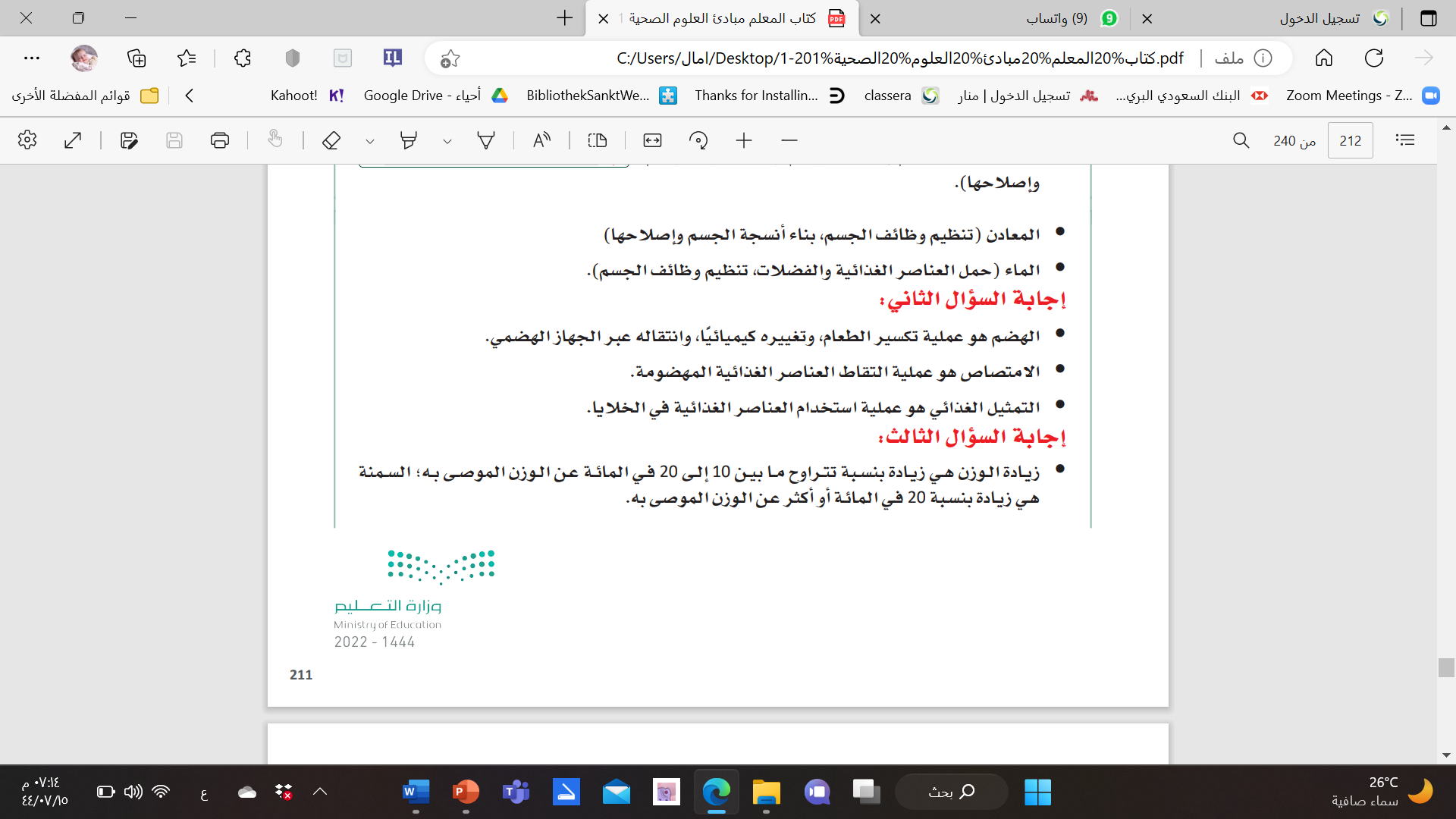   الفيتامينات الذائبة في الماء والفيتامينات الذائبة في الدهون  الفيتامينات الذائبة في الماء : هي التي تذوب في الماء ولا يخزنها الجسم ويمكن التخلص منها بسهوله خلال الطهي أو عبر الهواء أو الضوء الفياتامينات الذائبة في الدهون : تذوب في الدهون ويخزنها الجسم ـ ويصعب التخلص منها من خلال الطهي أو الضوء أو الهواء.الدهون المشبعة والدهون المتعددة غير مشبعة نقص الوزن وزيادة الوزن حمية البروتين وحمية السوائل السؤال الخامس:ـ حددي نوع الحمية العلاجية التي ينصح بها المرضى والذين يعانون من الحالات التالية :ـأمراض المرارة والكبد / نظام غذائي مقيد للدهونالسكري / نظام غذائي للسكريارتفاع ضغط الدم أو أمراض القلب / نظام غذائي منخفض للكليسترول أو نظام غذائي مقيد الصوديومالنساء الحوامل أو المرضعات / نظام غذائي بروتينيالأمراض الكلوية / نظام غذائي بروتينيضعف الأسنان / نظام غذائي يعتمد على الأطعمة اللينة ( الطرية ) الغثيان والقيء والإسهال الحاد / نظام غذائي يعتمد على السوائلاضطرابات المعدة والتهاب القولون أو أمراض الجهاز الهضمي / نظام غذائي ليفي ( يعتمد على الألياف ) أو نظام بلاند الغذائي (نظام غذائي غير مهيج )مراجعة الفصل التاسعالمعرفة العملية بأجهزة الحاسب والإلمام بالتكنولوجيا تعرف بـ.........: ـ  أ—الفحوصات التشخيصية          ب-الثقافة الحاسوبية     ج-أنظمة المعلومات      د-الوسائل التعليميةاستخدام أنظمة الفيديو والصوت والحاسب لتقديم خدمات الرعاية الطبية أو الصحية :ـأ-التطبيب عن بعد          ب-الرعاية المنزلية    ج-مراقبة المرضى         د-التثقيف الصحيمصطلح Telemedicine يعني ......  : ـ أ-الأبحاث            ب-الرعاية المنزلية          ج-التواصل                د-التطبيب عن بعديرمز للمكتبة الرقمية السعودية بالرمز ......... :  أ-GOV           ب-SDL                      ج-NIH                    د-NLM مكتبة وطنية للطب تساعد على الحصول على معلومات صحية للمستهلكين :ـ  أ—معاهد الصحة الوطنية      ب-ميدلاين     ج-ميدلاين بلاس           د-باب ميديمكن الدخول على قاعدة بيانات ميد لاين مجاناً عبر موقعها على ...........  : أ-فايرفوكس         ب-باب ميد                ج-جوجل       د-المكتبة الرقمية السعوديةوسيلة تعليمية عبر جهاز الحاسب   : ـ أ-التعليم بمساعدة الحاسب     ب-أجهزة المراقبة         ج-التواصل   دـ الأبحاثكتابة الرسائل وصياغة التقارير والسياسات والإجراءات :  أ-الاحتفاظ بالسجلات المالية         ب-الجدولة     ج-تجميع قواعد البيانات        د-معالجة النصوصإنشاء سجلات معلومات للمرضى والموظفين :  ـ  أ— الاحتفاظ بالسجلات المالية         ب- تجميع قواعد البيانات         ج- الجدولة        د- معالجة النصوصنسخة محوسبة من المعلومات الطبية للمريض تتضمن بيانات إحصائية وتشخيصات  : أ- تجميع قواعد البيانات         ب-الجدولة              ج-السجل الصحي الألكتروني      د-معالجة النصوصتسجيل مواعيد للمرضى وإنشاء جداول ساعات دوام الموظفين ..........  : أ- تجميع قواعد البيانات             ب-الجدولة           ج- السجل الصحي الألكتروني      د-معالجة النصوصيشمل رسوم العلاج وفواتير المرضى ومدفوعات التسجيل ......: :ـ أ-السجل الصحي      ب-الجدولة        ج-معالجة النصوص          د- الاحتفاظ بالسجلات الماليةالمسؤول عن جمع معلومات المريض لإدخالها في ذاكرة جهاز الحاسب ومعالجتها وتخزينها: ـ  أ—الطبيب المعالج         ب-فني مختبر   ج-فني المعلومات الصحية ( موظف الاستقبال )         د-الصيدليمصطلح Diagnosis   يعني .... :ـ أ-تحليل               ب-تشخيص          ج-علاج                د-فحص نظام يعتمد على تكنولوجيا توجيه الموجات الصوتية فائقة التردد عبر جدار الصدر الى القلب  : ـ أ- التصوير المقطعي المحوسب        ب-اختبار الجهد         ج-مخطط صدى القلب     د-مخطط كهربية القلب  أشعة ضوئية يمكن تركيزها بدقة  : أ-الرنين المغناطيسي         ب-الروبوت             ج-الليزر    د-التصوير الشعاعياستخدم التصوير المقطعي المحوسب لأول مرة عام ...........  : ـأ-1980                  ب-1972        ج-1970                           د-1973يقيس جهاز التصوير بالرنين المغناطيسي نشاط ذرات ............. داخل الجسم   :  أ-ثاني أكسيد الكربون      ب-النيتروجين         ج-الاكسجين          د- الهيدروجين السؤال الثاني: ضعي علامة (✓) أمام العبارة الصحيحة وعلامة (×) امام العبارة الخاطئة:السؤال الثالث:ـ عدد ثلاثاً مما يلي :ـمجالات في قطاع الرعاية الصحية تستعين بتطبيقات الحاسب والتكنولوجيا لإتمام عملياتهاأنظمة المعلومات ـ الفحوصات التشخيصية ـ إجراء العلاج ـ مراقبة المريض ـ الوسائل التعليمية ـ الأبحاث العلمية ـ التواصل .أنواع أجهزة الحاسب المستخدمة في الرعاية الصحية الحاسب اللوحي الحمول ـ الهاتف الذكي ـ اللابتوب المحمول ـ الحاسب الشخصي ـ جهاز حاسب مركزيكيف تساهم التكنولوجيا في تحسين التعليماستخدام الفيديوهات والرسومات المتحركة والتمييز بالألوان والصوت ـ برامج تعليمية لتعليم المفاهيم ـ برامج المحاكاة ـ دمى محاكاة المرضى ـ تنزيل الكتب والمكتبات المرجعية على أجهزة لا سلكية ـ الانترنت كيف يساهم التقدم العلمي واستخدام أجهزة الحاسب في تسهيل الأبحاث     أجهزة التصوير ـ الليزر ـ الروبوتاتطرق تساعد بها التكنولوجيا مقدمي الخدمات الطبية على مراقبة المرضى .        نظام التموضع العالمي ( GPS ) ـ المستشعرات القابلة للارتداء مثل سوار المعصم ـ أجهزة المراقبة في أقسام التوليد ـ قياس العلامات الحيوية .استخدام الليزر في المجال الطبي .إزالة الثآليل والشامات والوحمات والندوب والوشم ـ إزالة التجاعيد ـ علاج الأوعية المتوسعة ـ تسد الأوعية الأصفر لوقف النزيف ـ إعادة تشكيل قرنية العين لتصحيح مشاكل النظر .السؤال الرابع:ـ اكتب الرقم من العمود A أمام ما يناسبه من العمود Bالسؤال الخامس:ـ اكتب الرقم من العمود A أمام ما يناسبه من العمود BX1-الصحة العاطفية يعززها اتباع نظام غذائي متوازن وممارسة التمارين بانتظام✓3-تمتع الفرد بصحة جيدة تتسم بتوازن الصحة البدنية والعقلية والاجتماعية هذا ما يسمى ب الصحة (العافية).X4-في عام 1976 تفشى جائحة الانفلونزا الاسبانية مما تسببت بوفاة 40 مليون شخصX5-العلاجات التكميلية تستخدم بدلا من العلاجات الطبية الحيوية.✓6-العيادات الخارجية تتيح للمرضى تلقي الرعاية دون الحاجة الى ادخالهم للمستشفياتX7-المصريون القدماء هم أول من استهلوا علوم الطب الحديث✓8-انتشر فيروس كورونا في عام 2019 من الصين.✓9-كانت الأعشاب والنباتات تستخدم قديما كأدوية✓10-أدرك الرومان ارتباط الامراض بعدم النظافة الشخصيةالرقم العمود Aالرقم العمود B1NCCAM5وكالة تطوعية2العيادات التخصصية4هيئة الصحة العامة3Laboratories3فحص الدم والبول وإعداد أطقم الاسنان4PHA2مثل طب الامراض الجلدية وطب العيون5كالنا للامير فهد بن سلمان1المركز الوطني للطب البديل والتكميلي6رئيس التمريض10التأمين المشترك7المواظبة على الحفاظ على صحة جيدة9الخصومات8تهدف للتحقيق في كيفية اتخاذ قرارات الرعاية الصحية8اخلاقيات علم الاحياء9مبلغ يدفعه المريض قبل البوليصة7التمرينات الرياضية / الوجبات الصحية10التأمين بنسبة %20-806غرفة الطوارئX1-للتمتع بصحة جيدة يجب الإمتناع عن ممارسة الرياضة ✓2-من خطوات إدارة الوقت الفعالة التحليل وترتيب الأوليات.✓3-من أساليب مهارة الإصغاء الإنتباه والنظر الى المتحدث طوال فترة التواصل.X4-تسمى الملاحظات الذاتية علامات .X5-من استراتيجيات بناء علاقة سليمة انتقاد الآخرين ..✓6-من مهام اختصاصيو الجراحة يحضرون الأدوات ويناولونها للجراح .X7-تسمى المحفزات على التغير أو تبديل السلوك بالإجهاد✓8-من صفات القائد إلهام الآخرين وتحفيزهم ..✓9-من الأهداف القصيرة الأجل للطالب في الصف الثالث ثانوي التقدم بطلبات دخول الى الجامعات✓10-من أساليب التخفيف من الإجهاد الابتعاد عن الضجيج الرقم العمود Aالرقم العمود B1ترتيب الأولويات وجدولة المهام  7اختصاصيو الجراحة2التفكير في بالقيم والمعتقدات بمزيد من القوة والتركيز 6  العمل الجماعي3تحديد الطريقة التي ترغب في اتباعها للتعامل مع الإجهاد 5طاقم غرفة الإنعاش4حماماً دافئا4استرخاء5يرعون المريض بعد الجراحة 3اختر6اجتماع عدد كبير من الاختصاصيين2التأمل7يحضرون الأدوات ويناولونها للجراح1خطة إدارة الوقت8تفادي مقاطعة المتحدث14مديرو الرعاية الصحية9الصدق وحس المسؤولية وتقبل النقد والتكتم13تقنيو موجات فوق صوتية10المرسل ، الرسالة ، المتلقي12فنيو ضبط الجودة11أجهزة تنظيم ضربات القلب11مهندسون طبيون حيويون12اختبار المنتجات قبل وأثناء الإنتاج10عناصر التواصل13مخططو الصدى التشخيصي الطبي9صفات شخصية14تخطيط ، توجيه ، تنسيق ، إشراف ، تشغيل8الإصغاء  أوجه المقارنةالملاحظات الذاتيةالملاحظات الموضوعيةالاسم الاخر لها الأعراضالعلامات تعريفها هي الملاحظات التي لا يمكن رؤيتها أو الشعور بها هي الملاحظات التي يمكن رؤيتها أمثلة التصريحات التي يدلي بها المريض مثل الصداع ـ المغص1ـ  رويتها مثل الكدمات أو التورم أو الطفح الجلدي .2ـ قياسها مثل ضغط الدم أو الحرارةأوجه المقارنة القانون الجنائي  القانون المدنيالتعريفالقانون المختص بالجرائم أو الأخطاء المرتكبة بحق شخص معين أو ممتلكات محددة أو حتى المجتمعالقانون المختص بالعلاقات القانونية في ما بين الأشخاص وبحماية حقوق الإنسانمثالممارسة المهنة من دون الحصول على ترخيص ـ حيازة غير مشروعة للممنوعات ـ السرقة ـ القتل ـ استخدام مواد مخدرة الأضرار والعقودX1-تتم إضافة لاحقة إلى بداية جذر الكلمة .✓2- Hyper- مثال على البادئة .✓3-عند إضافة بادئة يجب أن تضيف حرف ربط متحركاً ..X4-نستخدم دائماً حرف رابط متحرك عند الجمع بين جذري كلمتين.X5-ممكن استعمال اختصار b4 لـ before..✓6.  يتم استخدام صيغة دمج عندما تبدأ اللاحقة بحرف ساكن .X7-ممكن استخدام اختصارات الرسائل النصية في المستندات الرسمية.✓8-قد يتم دمج العديد من الاختصارات لإعطاء الأوامر والتوجيهات في الرعاية الصحية ..✓9-من المرادفات المستخدمة في الأجزاء التشريحية تفاحة آدم .X10-كلمة Tonsillitis تعني التهاب الزائدة الدودية .الرقم العمود Aالرقم العمود B1خلف7WHO2مثال على البادئة6CPR3التهاب1Retro4ألم4Algia5إحداث شق5Otomy6الإنعاش القلبي3itis7منظمة الصحة العالمية2Hyper	الرقم العمود Aالرقم العمود B1فتاة تبلغ في 11 وفتى يبلغ في 14 سنةتبلغ في 11 وفتى يبلغ في 14 سنة.  2الرضاعة2طفل يبتسم لحاملة ويصدر أصوات مناغاة. 3الطفولة المتأخرة3تتبدل في الطفل معظم أسنانه اللبنية بالأسنان الدائمة. 5الطفولة المبكرة4الفترة مهمة للإنجاب وعادة ما ينتج عنها أطفال أكثر صحة.1المراهقة5طفل يكثر من الأسئله على والدته. 4الرشد المبكر6ظهر عليه بقع بنية أو صفراء "البقع العمرية"و يصبح الشعر رقيقا ويفقد بريقه ولمعانه.7الرشد المتوسط7المرحلة التي تمر النساء بانقطاع الدورة الشهرية.6الرشد المتأخر8الطعام والماء والنظافة والنوم والهواء 11احتياجات اجتماعية9التحرر من القلق والخوف والنظام والروتين12الحاجة للتقدير10تحقيق الافراد كامل إمكاناتهم التي ارادوا الوصول اليها   9احتياجات الأمان11تكوين الصداقات والتواصل مع الاخرين   8احتياجات فسيولوجية12الشعور بالأهمية والجدارة  10تحقيق الذات13التفكير بطريقة بعيدة عن الواقع عندما يكون الفرد بكامل وعيه14المبادلة14استبدال هدف معين بهدف آخر لتحقيق النجاح13أحلام اليقظة15يدرك الفرد المشاعر أو الأفكار غير المقبولة ويرفض التعامل معها16الإنكار16عدم تصديق حدث ما أو فكرة مخيفة جداً أو صادمة15الكبتالرقمالعمود Aالرقمالعمود B1العملية التي يلتقط فيها الدم أو الشعيرات الدموية اللمفاوية المغذيات التي تم هضمها 4تصلب الشرايين2اضطراب نفسي يقلل فيه المصاب من تناول الطعام بشكل غير طبيعي .12داء السكري3وحدة قياس الحرارة الناتجة عن التمثيل الغذائي 14سوء التغذية4ضيق الشرايين بسبب تراكم المواد الدهنية على أسطحها الداخلية16هشاشة العظام5العملية التي تستخدم فيها الخلية المغذيات لبناء الأنسجة وتوفير الطاقة وتنظيم وظائف الجسم8Cellulose6عناصر غير عضوية موجودة في جميع أنسجة الجسم لتنظيم السوائل ودعم مختلف وظائف الجسم .11Lipids7اضطراب نفسي يتناوب فيه المريض على الشراهة ثم التقيؤ أو استخدام أدوية مسهلة للتخلص من الطعام 15Cholesterol8الشكل الليفي وغير القابل للهضم من الكربوهيدرات النباتية13Proteins9العملية التي يقوم بها الجسم بطحن الطعام إلى أجزاء أصغر وتغييره كيميائياً17Vitamins10اضطراب نفسي يتناوب فيه المريض على الإفراط في تناول الطعام ثم الصوم أو رفض تناول الطعام 18Antioxidants11مركبات عضوية موجودة في المواد الغذائية وفي جسم الانسان تشكل مصدر للطاقة وغلاف عازل وتوسيد العظام والأعضاء6Minerals12مرض أيضي سببه عدم إفراز الأنسولين بكميه كافيه .9Digestion13مركبات عضوية مهمة لبناء أنسجة الجسم وأصلاحها وإنتاج الأجسام المضادة والإنزيمات1Absorption14اتباع نظام غذائي سيء وغير سليم .5Metabolism15نوع من ليبيدات الستيرول يستخدم في إنتاج فيتامين د والأحماض الصفراوية3Calorie16مرض تصبح فيه العظام مسمية وقابلة للكسر.10الشره المرضي17مركبات عضوية أساسية للحياة مهمة لبناء الأنسجة والتمثيل الغذائي 2فقدان الشهية العصابي 18أي جزيئات عضوية تساعد على حماية الجسم من المواد الكيميائية الضارة 7بوليماركسيا زيادة الوزنالسمنةزيادة بنسبة تتراوح ما بين 10 إلى 20 في المائة عن الوزن الموصى بهزيادة بنسبة 20% أو أكثر عن الوزن الموصى به   أوجه المقارنةالدهون المشبعةالدهون المتعددة غير مشبعةالصلابة صلبة في درجة حرارة الغرفة سائلة أو لينه في درجة حرارة الغرفة امثلة أطعمة توجد فيهاالبيض ـ اللحوم ـ القشدة ـ الزبدة ـ الجبن ـ حليب كامل الدسمالزيوت النباتية ـ السمك والفول السوداني  ـ السمن النباتيأوجه المقارنة   زيادة الوزننقص الوزن التعريف عندما يزيد وزن الجسم بنسبة 10 ـ 20 % عن متوسط الجسم عندما يقل مؤشر كتلة الجسم عن 18.5 الاسبابالإفراط في تناول الطعام ـ عدم ممارسة الرياضة عدم كفاية الطعام ـ الإفراط في ممارسة الرياضة ـ العدوى الشديدة ـ الأمراض أو العلاجات   أوجه المقارنةحميات السوائلحمية البروتينتركيبها تعتمد على السوائل الصافية والكاملة تشمل الحمية المنخفضة البروتين أو الغنية بالبروتين استخدامها بعد الجراحة ـ اللذين من مشاكل الجهاز الهضمي ـ القيء أو الاسهالأمراض الكلى ـ بعض حالات الحساسية ـ والحوامل والمرضعات أو مرضى الحروق أو الحمى والألتهابات✓1-التعليم عبر الحاسب يقلل الوقت اللازم لإنجاز مهمة ما .✓2- تستخدم نظام GPS لمراقبة مرضى الزهايمر والخرفX3-قاعدة بيانات ميدلاين تابعة للمكتبة الرقمية السعودية..✓4- استخدام الروبوتات في التجارب المخبرية قلل الحاجة إلى العمل اليدوي.✓5- تعد السرية الطبية شرطاً لا يتهاون به .X6.  يسمح التصوير المقطعي المحوسب برؤية الدم وهو يتحرك عبر الأوردة والشرايين .X7- يستخدم التصوير بالأشعة بدل الموجات فوق الصوتية للأم الحامل .✓8-التصوير الشعاعي الرقمي للأسنان أكثر أماناً من التصوير الشعاعي التقليدي ..✓9-يستخدم الليزر إعادة تشكيل قرنية العين لتصحيح مشكلات النظر.✓10-تستخدم المستشعرات القابلة للارتداد مثل سوار المعصم  لمراقبة ضغط الدم .	الرقم العمود Aالرقم العمود B1أشعة ضوئية يمكن تركيزها بدقة    10العلاج بالأشعة2اجراء مخطط كهربية القلب أثناء ممارسة المريض للتمارين الرياضية 4   التصوير بالموجات فوق الصوتية3نظام يعتمد على تكنولوجيا توجيه الموجات الصوتية فائقة التردد عبر جدار الصدر الى القلب   8  الجراحة الربوتية4وسيلة تصوير تستخدم موجات صوتية عالية التردد ترد كصدى عندما تصطدم بالأنسجة 11تكنولوجيا التأهيل السمعي5تقنية باستخدام التصوير بالأشعة السينية باستخدام الحاسب 1الليزر6وضع مستشعرالكتروني صغير يستخدم تكنولوجيا التصوير في فم المريض9 الجراحة الموجهة بالصور7وسيلة محوسبة لتصوير الجسم باستخدام الرنين المغناطيسي النووي12مخطط كهربية القلب8جهاز بأذرع ميكانيكية متصلة بأدوات جراحية ويتم التحكم فيه بواسطة الحاسب2  اختبار الإجهاد أثناء ممارسة التمارين9استخدام الجراح الصور لتوجيه الجراحة أو إجرائها .3  مخطط صدى القلب10جزيئات عالية الطاقة تهدف لتقليل حجم الأورام وتدميرمعظم الخلايا السرطانية 5  التصوير المقطعي المحوسب CT11تطوير زراعة القوقعة والمعينات السمعية باستخدام الحاسب والتكنولوجيا7  التصوير بالرنين المغناطيسي MRI12نظام محوسب يستخدم لتحليل نشاط كهربية قلب المريض6 التصوير الشعاعي الرقمي للأسنان	الرقم العمود Aالرقم العمود B1يدخل نتائج الفحص  البدني الأولي ويطلب الأدوية للمريض من الصيدلية4الجدولة 2يسجل نتائج الفحوصات والعمليات في السجلات الصحية الألكترونية للمريض8معالجة النصوص3يتحقق من القيود الغذائية وينشيء جدول بيانات لإظهار التحليل الغذائي للأنظمة الغذائية الموصوفة6تجميع القواعد4تسجيل مواعيد للمرضى وإنشاء جداول ساعات دوام الموظفين9EHR5يزود أقسام التمريض بالأدوية المطلوبة .2فني مختبر 6إنشاء سجلات معلومات للمرضى والموظفين10عامل خدمة بيئية7المسؤول عن جمع معلومات المريض لإدخالها في ذاكرة جهاز الحاسب ومعالجتها وتخزينها5الصيدلي8كتابة الرسائل وصياغة التقارير والسياسات والإجراءات1الطبيب المعالج 9نسخة محوسبة من المعلومات الطبية للمريض تتضمن بيانات إحصائية وتشخيصات  7فني المعلومات الصحية 10يحتفظ بقائمة جرد لجميع الإمدادات في المنشأة 3اختصاصي التغذية